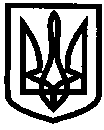 УКРАЇНАУПРАВЛІННЯ ОСВІТИІЗЮМСЬКОЇ МІСЬКОЇ РАДИХАРКІВСЬКОЇ ОБЛАСТІНАКАЗ08.02.2021											№ 59На виконання указів Президента України від 12.06.2015 № 334 «Про заходи щодо поліпшення національно-патріотичного виховання дітей та молоді», від 18.05.2019 № 286/2019 «Про Стратегію національно-патріотичного виховання», наказу Міністерства освіти і науки України від 29.07.2019 № 1038 «Про внесення змін до наказу Міністерства освіти і науки України від 16.06.2015 № 641», плану роботи управління освіти Ізюмської міської ради Харківської області на 2021 рік, з метою формування громадянської самосвідомості та відповідальності підростаючого покоління, мотивації дітей до милосердя та волонтерської діяльності, керуючись пп. 3.7.6, 5.2.1, 5.2.4 Положення про управління освіти Ізюмської міської ради Харківської областіНАКАЗУЮ:1. Затвердити Умови проведення міського конкурсу учнівських проєктів (акцій) «Ізюм очима небайдужих дітей» та склад журі (далі – Конкурс) (додаються).2. Організувати та провести засідання журі Конкурсу в залі засідань управління освіти Ізюмської міської ради Харківської області.26.02.2021, 13.003. Керівникам закладів загальної середньої освіти Ізюмської міської територіальної громади:3.1. Довести інформацію про Конкурс до координаторів та лідерів учнівських самоврядувань чи голів волонтерських загонів закладів загальної середньої освіти.До 17.02.20213.2. Подати мультимедійні презентації волонтерського проєкту або акції учнів закладів освіти, що вже реалізовані або реалізація яких ще триває у 2021 році (1 роботу від закладу загальної середньої освіти) та документи для участі до відділу науково-методичного та інформаційного забезпечення управління освіти Ізюмської міської ради Харківської області (додаток 1). До 26.02.20214. Головному спеціалісту відділу науково-методичного та інформаційного забезпечення управління освіти Ізюмської міської ради Харківської області (Погорілій Т.В.):4.1. Здійснити організаційно-методичне забезпечення проведення Конкурсу.До 26.02.20214.2. Розмістити інформацію про результати проведення Конкурсу на сайті управління освіти Ізюмської міської ради Харківської області. 02.03.20215. Контроль за виконанням цього наказу покласти на начальника відділу науково-методичного та інформаційного забезпечення управління освіти Ізюмської міської ради Харківської області Золотарьову Н.М.Начальник управління освіти 			             О. БЕЗКОРОВАЙНИЙВізи:Начальника відділу науково-методичногота інформаційного забезпеченняуправління освіти 				 			Наталія Золотарьова Юрист групи з централізованогогосподарського обслуговування закладівта установ освіти управління освіти 				Леонід Науменко «_____»______________________________З наказом ознайомлені:	___________	С.Р. Агішева___________	Р.С. Зміївська___________	В.О. Мартиноа___________	А.С. Морокапідпис працівниківТетяна Погоріла, 0574322406ЗАТВЕРДЖЕНОнаказ управління освітиІзюмської міської радиХарківської областівід 08.02.2021 № 59УМОВИміського конкурсу учнівських проєктів (акцій) «Ізюм очима небайдужих дітей»І. МЕТА ПРОВЕДЕННЯ: формування громадянської самосвідомості та відповідальності підростаючого покоління;формування цінності любові до України;популяризація культурно-моральних цінностей, ідей добра, любові і людяності;мотивація дітей до милосердя та волонтерської діяльності;формування потреби до саморозвитку і самовдосконалення.ІІ. ЗАВДАННЯ: - відзначення волонтерів, які реалізували в 2020 році або продовжують реалізувати в 2021 році благодійні проєкти та акції; - інформування суспільства про найкращі практики благодійної діяльності;- популяризація та заохочення широкого кола громадян до благодійності.ІІІ. ТЕРМІН ПРОВЕДЕННЯ: лютий 2021 року.IV. УЧАСНИКИ ПРОЕКТУ:Учасники проекту – здобувачі освіти, учнівські самоврядування чи волонтерські загони закладів загальної середньої освіти Ізюмської міської територіальної громади. V. ПОРЯДОК ПРОВЕДЕННЯ КОНКУРСУ:5.1. Для участі в конкурсі приймається мультимедійна презентація волонтерського проєкту (акції), в якій міститься інформація:5.1.1 Дані про ініціаторів проєкту (акції).5.1.2 Обсяг наданої благодійної допомоги.5.1.3 Стислий опис наданої благодійної допомоги. 5.1.4 Цільова аудиторія: кому саме надавалася допомога, кількісна оцінка охоплених фізичних осіб. 5.1.5 Територія охоплення.5.1.6 Залучені ресурси (людські, матеріальні, фінансові тощо).5.1.7 Підтверджуючі документи та матеріали: фото (не менше 10 шт.), посилання на інформацію про діяльність, що розміщена в інтернеті, публікації, які характеризують діяльність учасника конкурсу.5.2. Конкурсні роботи надаються до відділу науково-методичного та інформаційного забезпечення управління освіти до 26.02.2021. 5.3. Критерії оцінки робіт:актуальність соціальної дії, соціальна значущість – 10 балів; залучення різних організацій, установ, громадян, різних категорій суб'єктів дії до реалізації проєкту  (акції) – 10 балів; інноваційність підходів – 10 балів; вагомість результатів – 10 балів;Максимальна кількість балів – 40 балів.6. Журі проводить експертну оцінку представлених на конкурс робіт. Оцінювання проводиться кожним членом журі індивідуально, яке оформлюється протоколом. Журі має право присуджувати одне призове місце кільком учасникам.VI. ПІДВЕДЕННЯ ПІДСУМКІВ ПРОЄКТУ:1. Переможці нагороджуються грамотами управління освіти.ЗАТВЕРДЖЕНОнаказ управління освітиІзюмської міської радиХарківської областівід 08.02.2021 № 59Склад журі міського конкурсу учнівських проєктів (акцій) «Ізюм очима небайдужих дітей»Додаток 1до наказу управління освіти Ізюмської міської радиХарківської областівід 08.02.2021 № 59ЗаявкаПро проведення міського конкурсу учнівських проєктів (акцій) «Ізюм очима небайдужих дітей»»Голова журіМартинов В.О., заступник начальника управління освіти Ізюмської міської ради Харківської областіЧлени журіМорока А.С., директор Ізюмського центру дитячої та юнацької творчості Ізюмської міської ради Харківської областіЧлени журіАгішева С.Р., головний спеціаліст відділу науково-методичного та інформаційного забезпечення управління освіти Ізюмської міської ради Харківської областіЧлени журіЗміївська  Р.С., головний спеціаліст відділу змісту та якості освіти управління освіти Ізюмської міської ради Харківської області Члени журіЧернов О.П., голова ГО «Ветерани АТО м. Ізюм» (за згодою)ЗЗСОДані про ініціаторів проєкту (акції) (прізвище, ім’я, по батькові, клас)Назва проєкту (акції)Термін проведеня проєкту (акції)